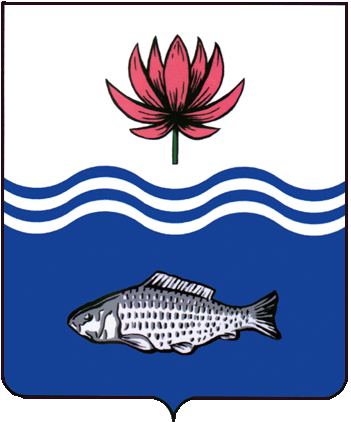 АДМИНИСТРАЦИЯ МО "ВОЛОДАРСКИЙ РАЙОН"АСТРАХАНСКОЙ ОБЛАСТИПОСТАНОВЛЕНИЕО внесении изменений в постановление№1775 от 08.10.2013 г. администрации МО «Володарский район» «О комиссии по предупреждению и ликвидации чрезвычайных ситуаций и обеспечению пожарной безопасности МО «Володарский район»В соответствии с постановлением Правительства Российской федерации от 30 декабря 2003 г. №794»О единой государственной системе предупреждения и ликвидации чрезвычайных ситуаций во исполнение пункта 4.15.2 протокола заседания Комиссии по предупреждению и ликвидации чрезвычайных ситуаций и обеспечению пожарной безопасности при Правительстве Астраханской области от 20.02.2019 №1, в целях совершенствования координации деятельности районного звена территориальной подсистемы единой государственной системы предупреждения и ликвидации чрезвычайных ситуаций в выполнении мероприятий по снижению риска, смягчению и ликвидации последствий чрезвычайных ситуаций, работы по реализации государственной политики в области пожарной безопасности на территории района, администрации МО «Володарский район»  ПОСТАНОВЛЯЕТ:1.Включить в состав комиссии предупреждению и ликвидации чрезвычайных ситуаций и обеспечению пожарной безопасности МО «Володарский район» лесничего Восточнодельтового лесничества Рузанову Надежду Александровну, осуществляющего руководство оперативным штабом Восточнодельтового лесничества исключив Урманова Николая Андреевича.2.Настоящее постановление считать неотъемлемой частью постановления№1775 от 08.10.2013 г. администрации МО «Володарский район» «О комиссии по предупреждению и ликвидации чрезвычайных ситуаций и обеспечению пожарной безопасности МО «Володарский район».3.Сектору информационных технологий организационного отдела администрации МО «Володарский район» (Лукманов) разместить настоящее постановление на сайте администрации МО «Володарский район».4.Главному редактору МАУ «Редакция газеты «Заря Каспия» (Шарова) опубликовать настоящее постановление в районной газете «Заря Каспия».5.Настоящее постановление вступает в силу со дня его подписания.6.Контроль за исполнением настоящего постановления оставляю за собой.Глава администрации                                             			Б.Г. Миндиев  от 24.03.2020 г.N 366